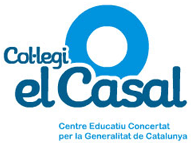 MENÚS DE SETEMBRE 2020 SENSE PROTEÏNA DE LA LLETDILLUNSDIMARTSDIMECRESDIJOUSDIJOUSDIVENDRESFESTA LOCAL14Llenties estofades amb xoriço  i pastanagaTruita de patatesamb rodanxes de tomàquetPa integralFruita del temps 15Patata amb mongeta tendraBarretes de lluç  amb enciamPa integralFruita del temps16Amanida completa amb enciam, tomàquet,  blat de moro, tonyina i olivesPaella amb costella de porc,  pollastre, sèpia i gambes peladesPa integralFruita del temps17Amanida completa amb enciam, tomàquet,  blat de moro, tonyina i olivesPaella amb costella de porc,  pollastre, sèpia i gambes peladesPa integralFruita del temps17Macarrons  amb tomàquet Hamburguesa de pollastre amb enciamPa integralFruita del temps18Crema de pastanaga amb patata i ceba Truita d’espinacs amb enciamPa integralFruita del temps21Arròs amb tonyina i olivesFilet lluç arrebossat amb xampinyons saltejats a l’alletPa integralFruita del temps22Cigrons amanits Hamburguesa de gall d’indi amb salsaPa integralFruita del temps23Pèsols amb patataPit de pollastre a la planxa amb enciamPa integralFruita del temps24Pèsols amb patataPit de pollastre a la planxa amb enciamPa integralFruita del temps24Espaguetis   amb salsa de tomàquetLlom arrebossat amb enciamPa  integralFruita del temps25Ensaladilla russa amb pèsols, pastanaga i patataLluç al forn amb guarnició de pastanagaPa integralFruita del temps28Mongetes  amanidesamb oli d’olivaBotifarra a la brasa amb enciamPa integralFruita del temps29Crema de verdures amb pastanaga, ceba, patata i mongeta tendraCuixetes de pollastre amb pebrot, ceba i tomàquetPa integralFruita del temps30Crema de verdures amb pastanaga, ceba, patata i mongeta tendraCuixetes de pollastre amb pebrot, ceba i tomàquetPa integralFruita del temps30Amanida completa amb enciam, tomàquet,  blat de moro, tonyina i olivesFideuà amb costella de porc, sèpia i gambes peladesPa integralFruita del temps1Arròs a la cubana amb salsa de tomàquetInfantil: truita francesa amb enciamPrimària i ESO: Ou ferrat amb enciam Pa integralFruita del temps2